PA I POSTRES   (FRUITA DE PROXIMITAT I LÀCTIS VARIATS.REVISAT PER EL DEPARTAMENT DE DIETÈTICA I NUTRICIÓ)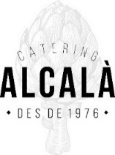 MENÚ   MARÇ  VEGÀ 2023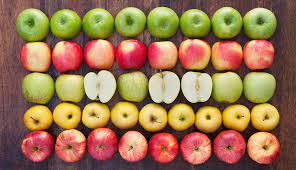 DILLUNSDIMARTSDIMECRESDIJOUSDIVENDRES1 setmana1marçMongeta verda amb patata amb un rajolí d’oli d’olivaVaretes de verdures amb enciam i tomàquetlactiPasta napolitanaseità amb daus de pastanagafruitaSopa de broutofu amb enciam i tomàquetfruita2 setmana6 marçLlenties ecoHamburguesa vegetal planxa amb enciam i blat de morofruitaPasta a la sicilianaEscalopa de tofuamb enciam, pastanaga ratlladafruitaCrema de carbassó amb torronets de paCroquetes d’espinacs  amb enciam i oliveslactiArròs amb tomàquet naturalSeità amb daus de carbassafruitaSopa de brou amb  pastaVaretes vegetals amb enciam i tomàquetfruita3 Setmana13 marçVerdura  al vaporSeità al forn amb pèsolsfruitaSopa de l’àviaTofu  amb patatonesfruitaFideus de l’aviaHamburguesa de quinoa amb alberginialactiArròs amb tomàquet i cúrcumaBunyols d’espinacs amb enciam i tomàquetfruitaCigrons ecoVaretes de verdures amb enciam i blat de morofruita4 Setmana20 marçCrema de verdures amb rostes de pàCroquetes d’espinacs amb enciam i tomàquetfruitaPasta  napolitanaHamburguesa vegetal planxa amb enciam i olivesfruitaArròs caldóstofu amb enciam i pastanaga ratlladalactiSopa de brou amb pastaVaretes vegetals amb enciamsfruitaMongeta blanca estofada ecoSeità  amb patatonesfruita5Setmana27 marçMongeta verda amb patata hamburguesa de quinoaamb enciam i blat de morofruitaPasta  napolitanaSeità amb enciam i olivesfruitaArròs amb tomàquetCroquetes de verdures amb pastanagalactiSopa de brou vegetalTofu amb verduretesfruitaLlenties ecoBunyols de verdures   enciam i tomàquetfruita